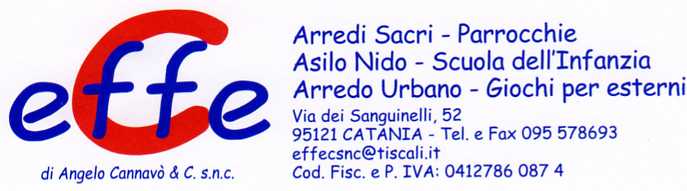 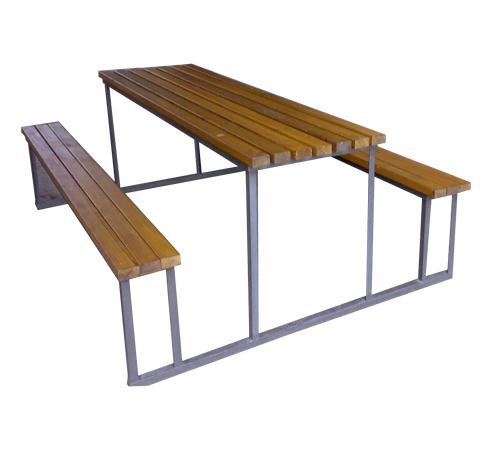 Descrizione:Kit da esterno, composto da un tavolo e 2 panche.La struttura portante è realizzata in metallo verniciatoper resistere all'esterno, mentre le sedute ed il pianodel tavolo è composta da doghe di pino nordicoimpregnato in autoclave, della sezione di 12x4 cm.Dimensioni: 200 (l)x240(p), altezza nido, materna edadultoLarghezza seduta: 30 cmLarghezza tavolo: 80 cmCategoria: Pic - Nic Tipi di scuola: nido, materna, adulto
Codice: EP0221X